昆八中2017-2018学年度下学期期中考试特色高二化学答案选择题【每空2分，共44分】　1-5BCDCD    6-10DBCAB    11-15CBDCB     16-20CDCAC   21-22 CD非选择题【每题14分，共56分】　23．(14分)【每空2分，除特殊标注外】　 (1)①0.03 mol/(L·min)　②增大　③<　2.25×10－2　④向左(2)①<(1分)　<(1分)　②BD24．(14分)【每空2分，除特殊标注外】　(1)弱碱性(1分)    SO＋H2OHSO＋OH－(1分) 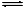 (2)Ba2＋＋HSO===BaSO4↓＋H＋     (3)BCD(4)0.01(5)Fe3＋＋3SCN－Fe(SCN)3(6)出现白色沉淀(7)AgSCN(s)Ag＋(aq)＋SCN－(aq) ，加入KI后，由于溶解度：AgI<AgSCN，Ag＋与I－反应生成AgI黄色沉淀，使AgSCN的溶解平衡正向移动 。25．（14分）【每空2分，除特殊标注外】　(1)b(1分)　锌等作原电池的负极，不断腐蚀，需定期拆换(1分)(2)阴(1分)　2Cl－－2e－===Cl2↑　(3)①负(1分)　ClO－＋2e－＋H2O===Cl－＋2OH－   ②Mg＋2H2O===Mg(OH)2＋H2↑(4)①HOOC—COOH＋2e－＋2H＋===HOOC—CHO＋H2O　②226．（14分）【每空2分，除特殊标注外】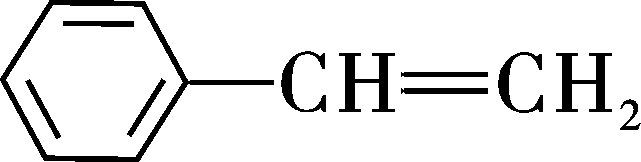 (1)(2)取少量B于试管中，加氢氧化钠溶液加热充分反应后，取上层清液于另一试管中，加入稀HNO3酸化，再加硝酸银溶液，若沉淀颜色为淡黄色，则B中的官能团为-Br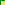 (3)羧基（1分）   ①②(4) 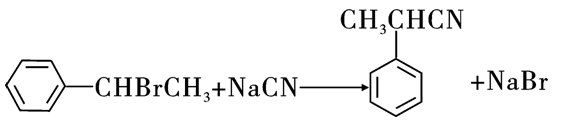 (5)乙二醇（1分）(6)10(7)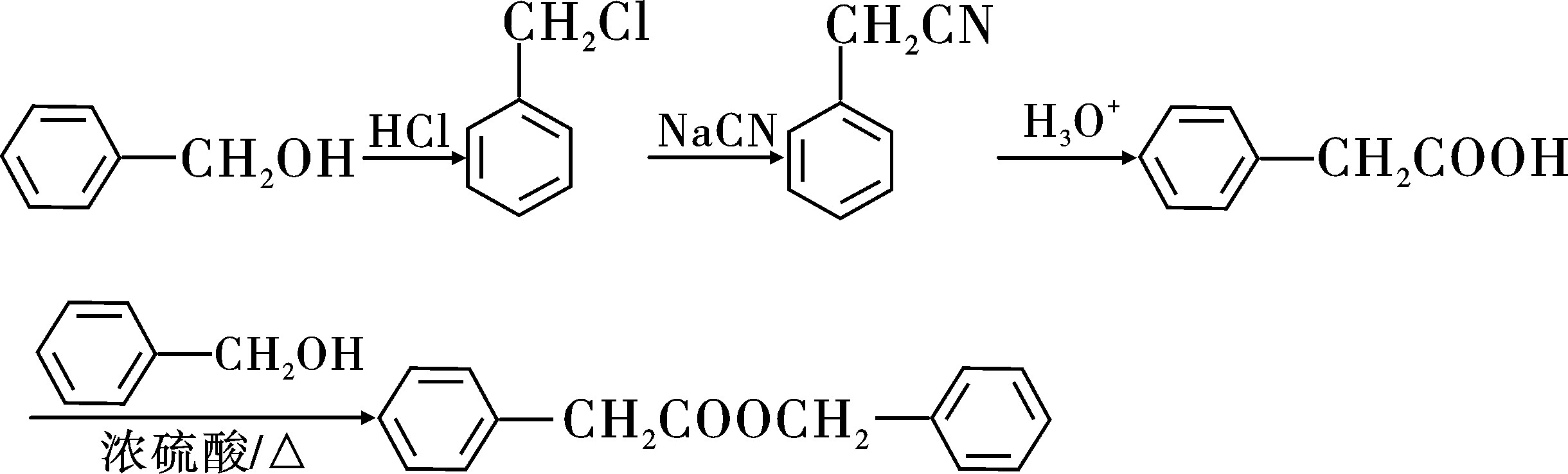 